Details on Innovative T&L practices:Weekly Schedule:Transferable skills (generic skills learned in course of study which can be useful and utilised in other settings):Student learning time (SLT) details:Special requirement to deliver the course (e.g: software, nursery, computer lab, simulation room):Learning resources:Academic honesty and plagiarism:Other additional information (Course policy, any specific instruction etc.):Disclaimer:Mapping of the Course Learning Outcomes (CLO) to the Programme Learning Outcomes (PLO), Teaching & Learning (T&L) methods and Assessment methods: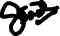 No.TypeImplementation1.Active learningStudents learn actively by conducting a mini research and work with their peers to produce an academic paper. Sharing apps, such as Google Docs and Padlet, are incorporated for students to share their work-in-progress and reflections so that they can learn from their peers.2.Blended learningOnline instructional videos on in-text citation and referencing skills as well as critical reading skills are available for students to access at http://myline.utm.my  3.Group workStudents collaborate with each other by participating in group discussions to conduct a mini research and prepare for their oral presentation. Week 1-2Introduction to the CourseCourse briefingIce- BreakingIntroduction to Academic ReadingInput on academic paper Features of academic paperStructures of academic paper Steps in identifying related topicsWeek 3 - 4Library Skills (Webinar)Online Databases, e-Journals & e-Books Exposure to Reference Management software (online tools)Identifying different sources of credible informationCritical ReadingIntroduction to active reading strategies Analysing information from text – discourse markers, facts and opinions, conclusion and inferences,Analysing articles – comparing, evaluating and synthesising information from different texts, Recognising citations in texts, evaluating information from text by responding critically to textsOnline Assessment Starts (Duration: Week 4- 15)Critical Reading Quiz (20%)Week 5 Reading textsFinding related readingsIdentifying references/ sourcesAcademic PaperFinalising topic for academic paperWeek  6Academic Paper PlanningRequirements, audience, purpose, topic/title; structuring the academic paper; Brainstorming and generating ideas, organising ideas / outlining / thesis statement / topic sentencesSynthesising information from texts/ reading and extracting informationAcademic PaperPreparing an outline for academic paperWeek 7MID-SEMESTER BREAKWeek 8-9Academic Paper PlanningSummarising & paraphrasing informationGiving evidence using in-text citations, documenting sources using APA format, writing referencesAssessmentOutline (20%)Week 10 - 13Introduction to Academic WritingIntroduction, body, and conclusion paragraphs; features of Introduction, body, and conclusion paragraphs; Citation practices– integral versus non-integral citations; Coherence and cohesion in writing; TurnItIn briefingAcademic PaperWrite-up of academic paperAssessmentAcademic Paper (40%)Week 14 - 15Oral Presentation of PaperDiscussion and preparation for oral presentation; deciding key points to be included; deciding ontechniques to link ideas effectively; incorporating visuals in oral presentationAssessmentPresentation (20%)The knowledge and skills learned generally develop students’ communication skills. Students are able to clearly and effectively deliver ideas in written and oral forms.Distribution of Student Learning Time (SLT)Course content outlineTeaching and Learning ActivitiesTeaching and Learning ActivitiesTOTALSLTDistribution of Student Learning Time (SLT)Course content outlineGuided Learning(Face to Face)Guided Learning(Face to Face)Guided Learning(Face to Face)Guided Learning(Face to Face)Guided LearningNon-Face to FaceIndependent LearningNon-Face to faceCLOLTPOCLO1464816hCLO258101848hCLO3144816hTotal SLT10h18h18h34h80hContinuous AssessmentContinuous AssessmentPLOPercentageTotal SLT1Critical Reading Quiz (Individual)20As in CLO12Outline 20As in CLO23Academic Paper40As in CLO24Presentation20As in CLO3Grand Total SLTGrand Total SLTGrand Total SLTGrand Total SLT80hTurnitin Software, video conferencing tools, reference management software.Main reference:Blass, L., & Vargo, M. (2018). Pathways: Reading, Writing, and Critical Thinking 3. Cengage Learning.Additional references:Brandon, L., & Brandon, K. (2011). Paragraphs and Essays: With Integrated Readings (11th ed.). Boston, Mass.: Wadsworth.de Chazal, E., & Moore, J. (2013). Oxford EAP: A Course In English For Academic Purposes: Advanced/C1. Oxford: Oxford University Press.Shafie, L.A., Yahaya, M.F., Mansor, M. & Osman, N. (2017). English for Academic Writing. Shah Alam: Oxford Fajar Sdn. Bhd.Online platforms:http://elearning.utm.myhttp://myline.utm.my/myline/All assignments are done in groups unless indicated as an individual assignment. All group members must equally contribute to the group assignments. Failure to do so will result in receiving minimum marks. Student assignments, which display very poor academic practice, will be returned for corrections based on the advice and feedback from the lecturers. Marks for the submitted assignment will be deducted accordingly as stated in the marking scheme. The penalty for failing to make corrections despite the feedback from lecturers will cost students’ marks to be capped at the passing grade. Student assignments which are found to be copied or plagiarised will receive a mark of zero. NilAll teaching and learning materials associated with this course are for personal use only. The materials are intended for educational purposes only. Reproduction of the materials in any form for any purposes other than what it is intended for is prohibited. While every effort has been made to ensure the accuracy of the information supplied herein, Universiti Teknologi Malaysia cannot be held responsible for any errors or omissions. 